Notice of the Ordinary Council Meeting –  18th April 2023at 7.30pm at the Moorland Hall, Wheddon CrossDear Councillors, you are summoned to the Ordinary Meeting of Cutcombe Parish Council to be held on Tuesday 18th April 2023 at The Moorland Hall.All Council Meetings are open to members of the public and the press.All Council Meetings will be audio recorded.AGENDAPublic Question Time. The meeting will be preceded by a 15-minute public forum during which members of the public may ask questions or make short statements to the Council. Members of the public should note that decisions not on the agenda are unable to be resolved by the council but can be raised to be added to the next agenda.To receive apologies for absence.To receive declarations of Interest.To approve the minutes of the Ordinary Parish Council Meeting of the 21st of March 2023. To receive and discuss the Clerk’s Report.Chairmans Report.To receive reports from District and County Councillors.Update on the B3224 LandslipUpdate from Cllr Foxwell regarding Highways and Transport matters.Update from Moorland Hall & Recreation Ground.Motion to discuss repairing the gang mowers to cut the grass on the recreation ground.Motion to put forward a Parish Council Member to be nominated for the ENPA Board Representative vote due in June.Motion to discuss whether a storage facility is feasible next to the public toilets.Motion to propose a change of date for the June Parish Council Meeting to be brought forward to June 13th or postpone to June 27th.To consider any Planning matters. FinanceMotion to agree and pay Cllr Norman to reimburse fuel costs of £240 for the generator used at Snowdrop Valley 2023.Motion to decide on donation amounts for Badgworthy Land and Exmoor Farmers Market for Snowdrop Valley 2023.Motion to discuss a ‘Thank You’ dinner for the Snowdrop Valley Volunteers.Motion to discuss a donation to Cutcombe First School for a new Storage Area.Motion to discuss a donation towards the Coronation celebrations for the Parish.Motion to appoint an internal auditor.Motion to approve the schedule of payments and note receipts.To receive and acknowledge the minutes of the Snowdrop Valley Committee Meeting dated 21/03/2023.To note the correspondence which Councillors have received in the correspondence report.Items for inclusion on the next agenda.Bus Stop ClockDate of next Parish Council meeting Tuesday 16th May 2023 to be confirmedSigned: Elizabeth Stitt, Parish Clerk                                            Dated: 12th of April 2023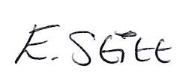 